連江縣政府公文整合資訊系統--系統常見問題及環境設定--一、電腦環境設定	1(一)筆硯安裝系統環境需求	2(二)信任網站設定	2(三)安裝公文製作系統前需要進行哪些系統與IE安全性設定呢?	3(四)如何確認系統環境是否設定正確？	15(五)安裝公文製作系統	16(六)設定公文製作基本資料	18(七)如何確認筆硯安裝是否正確？	21(八)如確認筆硯版本？傳送公文時出現訊息：請確認您的筆硯版本是否為最新版？如何將筆硯更新至最新版？	22(九)開啟筆硯速度緩慢如何處理？	23(十)執行Web版公文製作系統，出現「Runtime Error!」的訊息?	23(十一)從整合系統登入後，點選「繕打新公文」出現「Fatal Error:CONFIG物件建立失敗：系統呼叫未傳入正確的組態參數，請聯絡系統管理員At」的訊息？	23(十二)公文製作系統，點選開啟新檔或是開啟舊檔出現「一個跳窗已封鎖」的訊息？	24(十三)由公文整合資訊系統無法正常開啟筆硯？	24(十四)公文整合資訊系統的公告視窗無法關閉？	26(十五)使用自然人憑證登入系統，出現「無法起始IC卡密碼模組」？	27二、總收發文作業	32(一)安裝電子交換整合程式	32(二)設定電子收發文目錄設定	33三、承辦人作業	35(一)線上簽核公文批核軌跡列印操作步驟	35(二)線上簽核公文傳送出現【簽章儲存，系統偵測不到憑證卡！】？	36(三)線上簽核公文開啟筆硯後來文文稿空白？	37(四)線上簽核公文轉紙本簽核操作步驟	38(五)承辦人如何自存線上簽核公文文稿？	39(六)上傳公文管理出現「整合系統訊息：文號錯誤!」或「整合系統訊息：請先輸入文號，再上傳公文管理系統」。	40(七)上傳公文管理出現「整合系統訊息：發文機關錯誤!」。	41一、電腦環境設定(一)筆硯安裝系統環境需求「Web版公文製作系統」可以安裝的環境有： Windows XPWindows 2000Windows VistaWindows 7以上環境須有IE 6.0 以上(含)版本。以上環境可能因為其他系統需更改系統環境而致安裝可能不成功。安裝時，請使用Administrator或PowerUser以上權限安裝。Windows 7與IE 8.0的環境對於網站元件與程式安裝上，多了許多安全性檢查，建議您也可以在安裝前先設定Windows 7與IE 8.0的環境，如：加入信任網站、設定安全性、......等。(二)信任網站設定登入公文整合資訊系統，於右方HELP區點選【信任網站設定】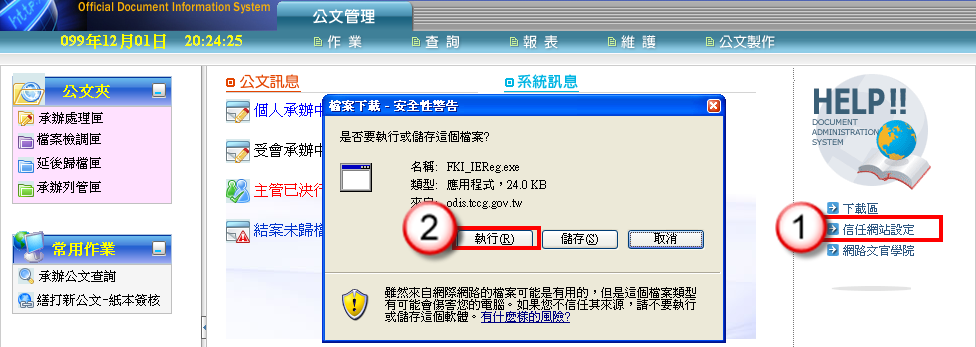 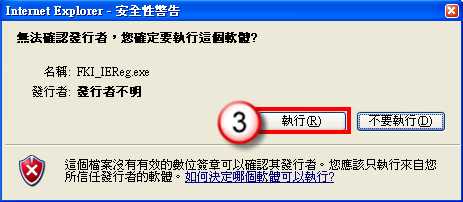 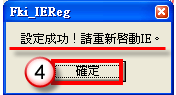 (三)安裝公文製作系統前需要進行哪些系統與IE安全性設定呢?答：因目前作業系統安全性越來越高，因此若要安裝使用IE瀏覽器做為工作平台的Web版公文製作系統，就需要做一些基本的安全性設定，以利系統可以順利安裝。《Windows7設定關閉使用者帳戶通知》步驟1：進入控制台，點選「使用者帳戶和家庭安全」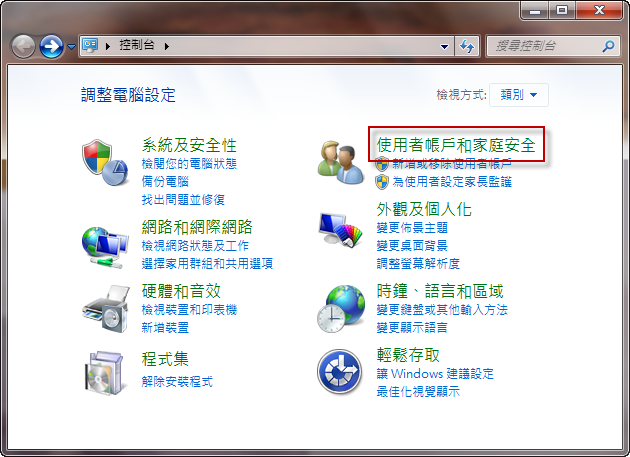 步驟2：請點選「使用者帳戶」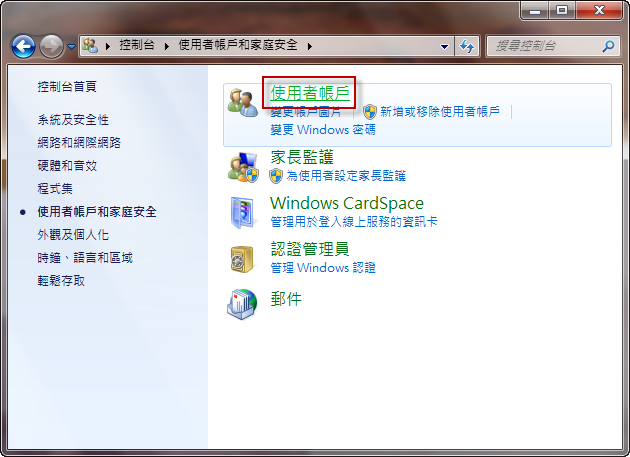 步驟3：選擇下方「變更使用者帳戶控制設定」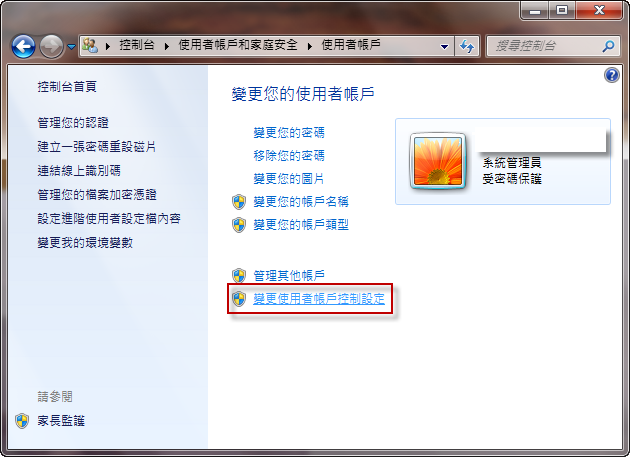 步驟4：將左方控制器下拉到“不要通知”，並點選確定後重新開機。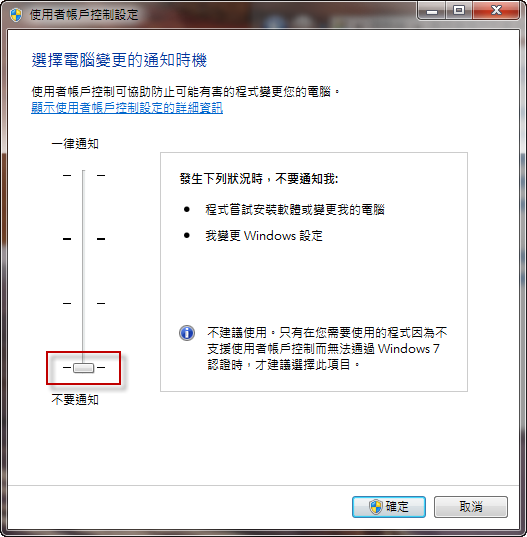 《Windows Vista停用UAC設定》步驟1：請至左下角「開始」→「執行」，輸入msconfig，按確定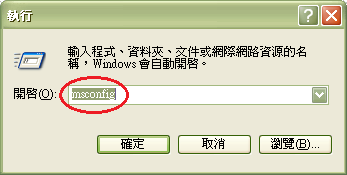 步驟2：出現系統設定視窗，請點選「工具」，找到“停用UAC”步驟3：點選“停用UAC”後點選下方的啟動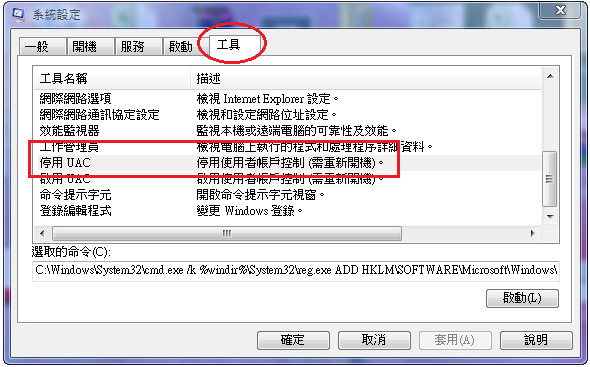 步驟4：會跳出黑色DOS視窗顯示操作順利完成，即可重新啟動電腦，進行相關操作。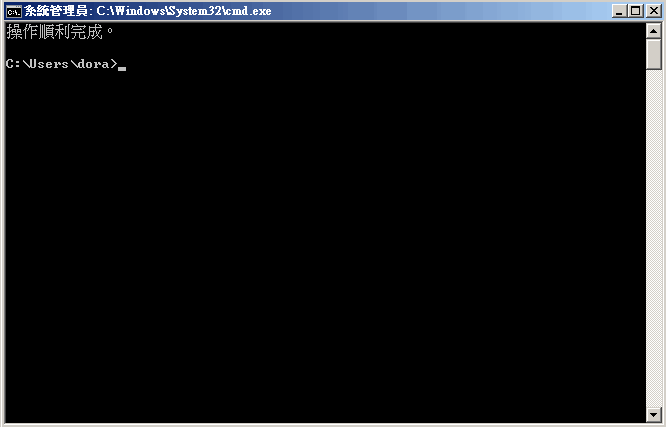 《IE6.0 sp2、7.0、8.0、9.0相關設定》以下以IE8.0為例，相關設定與選項皆相同，僅敘述文字有些不同步驟1：請開啟IE 視窗，點選上方的工具→網際網路選項。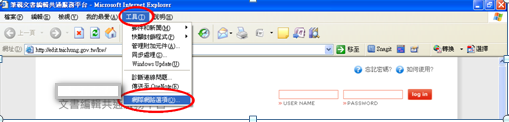 步驟2：點選上方頁籤一般→設定(s)，於“檢查儲存的畫面是否有較新的版本”勾選“每次造訪網頁時”即可。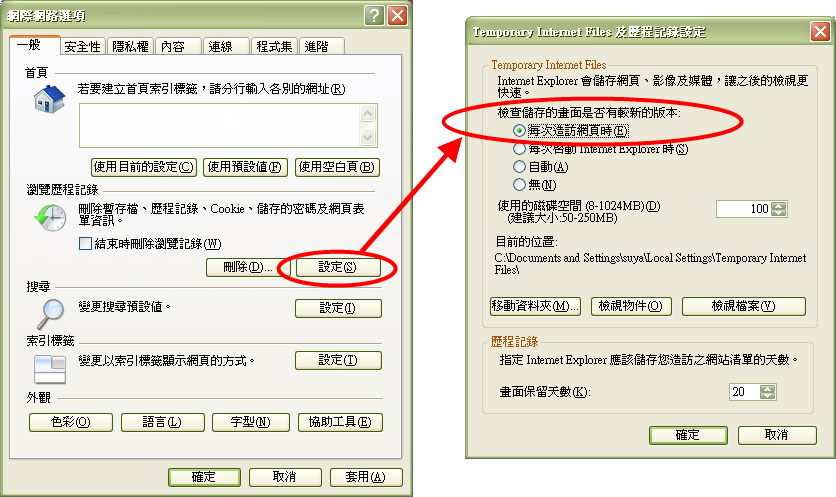 步驟3：點選上方頁籤安全性→信任的網站→網站(s)，取消下方“此區域內的網站需要https://伺服器驗證”的勾選，並於新增的欄位中輸入http://*.matsu.gov.tw，按下新增即可加至網站。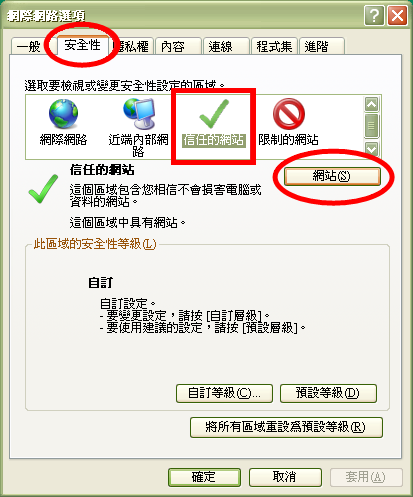 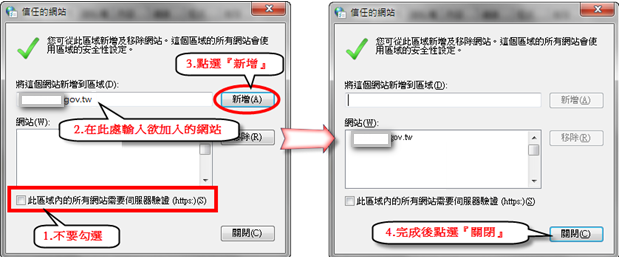 步驟4：請點選下方自訂等級，找到“ActiveX控制項與外掛程式“，並將相關子項目約7~8個皆勾選為”啟用“。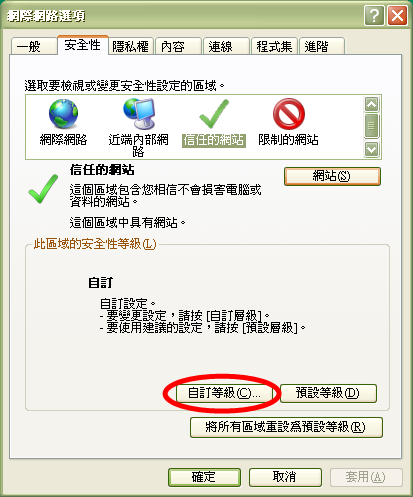 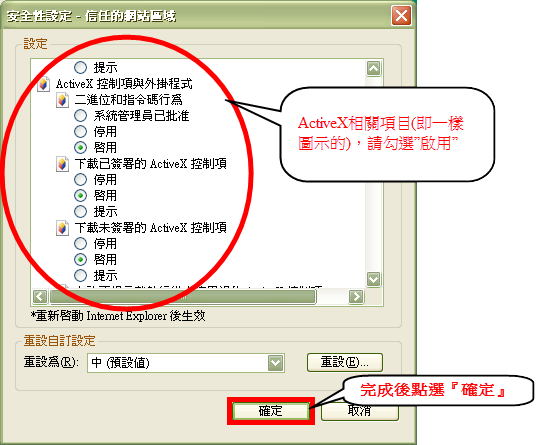 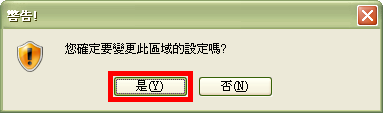 步驟5：點選上方頁籤隱私權，取消InPrivate的相關勾選；並點選“快顯封鎖程式”中的設定，再新增公文系統網址（http://odis.matsu.gov.tw）及文書編輯服務平台網址（http://edit.matsu.gov.tw/kw/）即可。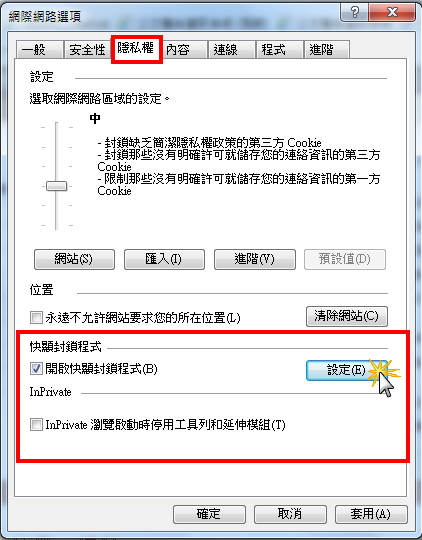 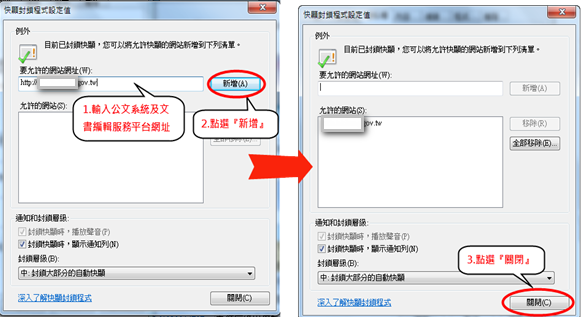 步驟6：點選上方頁籤進階，找到「安全性」，勾選“允許主動式內容在我電腦上的檔案中執行”，完成後請點選確定離開網際網路選項設定。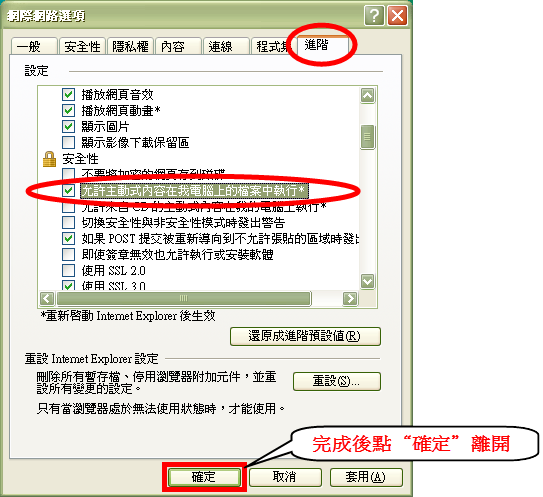 《捷徑列與工具列的設定》步驟1：請檢查是否有安裝捷徑列或搜尋工具列(如：Yahoo奇摩捷徑列、Google Toolbar、Windows Live Toolbar)。請至網頁上方的檢視→工具列，查看是否有此類程式如下圖。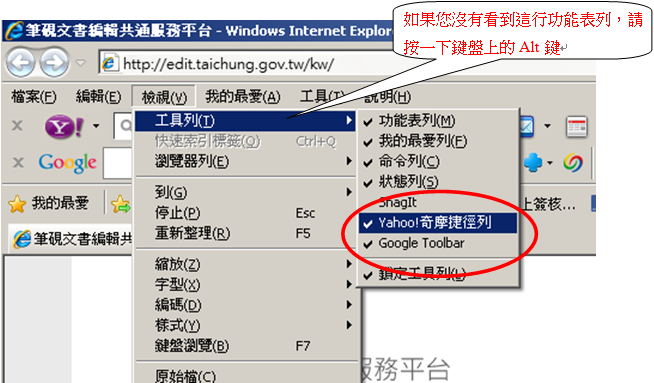 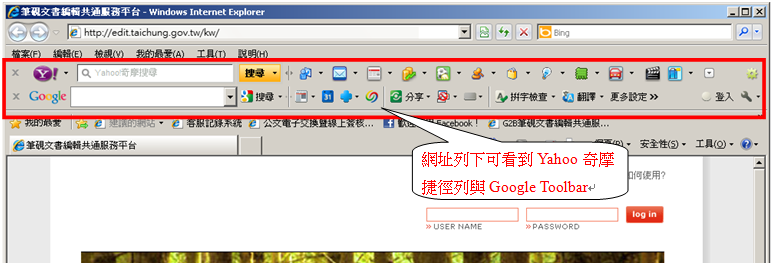 步驟2：請至控制台→新增或移除程式中將這些工具列移除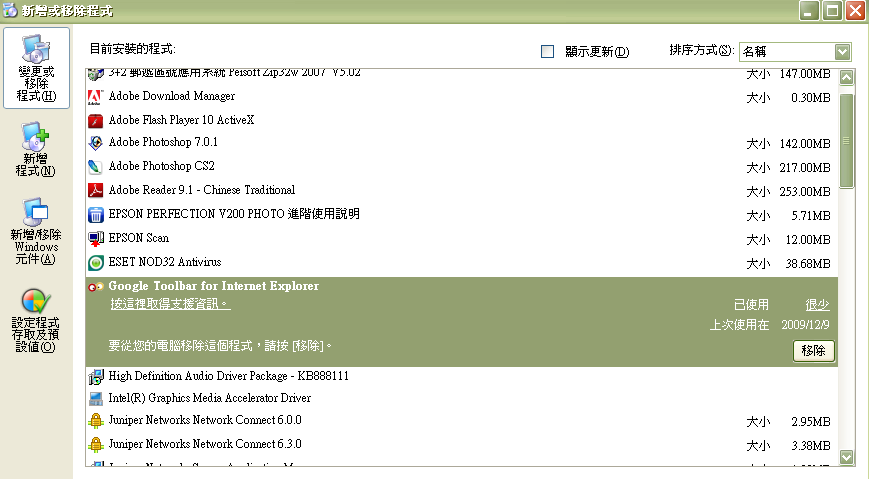 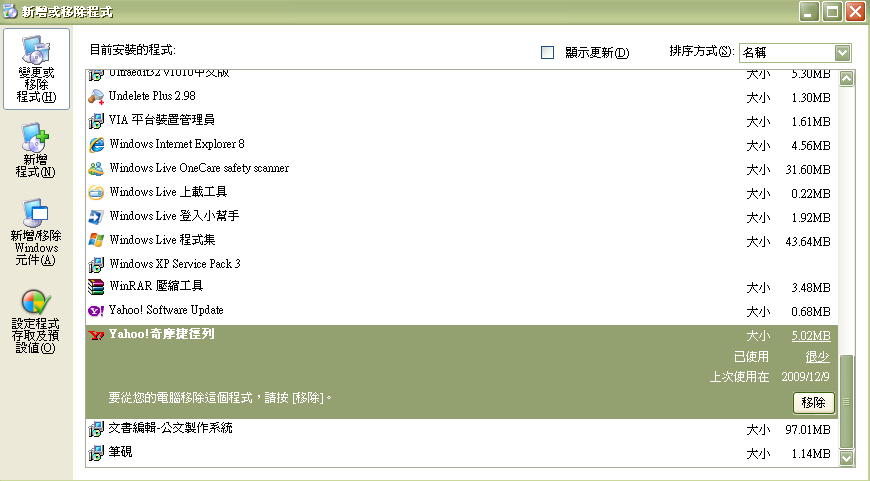 《進入網站時的注意事項》完成以上設定後，請將所有視窗關閉，再重新開啟1個新的IE視窗，輸入相關網址。步驟1：當您進入http://edit.matsu.gov.tw/kw/文書編輯共通服務平台時，請留意網址列上方是否有彈跳出黃色標題列如下圖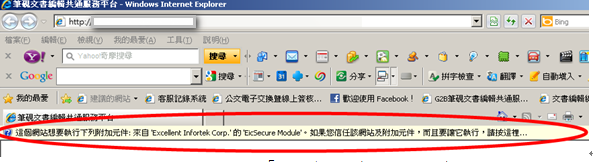 步驟2：滑鼠左鍵點1點選執行，此處可能有2~3個元件需要您執行。【註】如果前述的安全性皆有正確設定，基本上進入網站即會自動安裝元件，若您電腦仍無法正常安裝元件，請先將您的防毒軟體自動防護暫停後，再進入1次網站即可。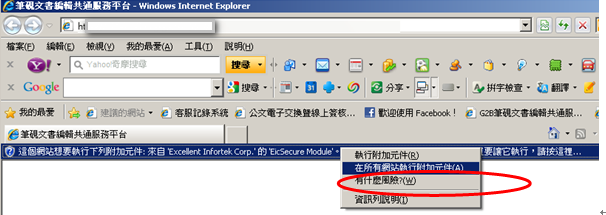 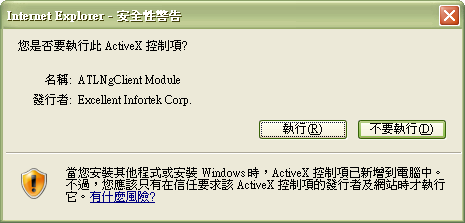 步驟3：當網站開啟完成後，輸入您的帳號與密碼按下login後，即會出現登入成功，即可進行安裝程式下載或使用者資料修改。《Windows7 設定IE9環境》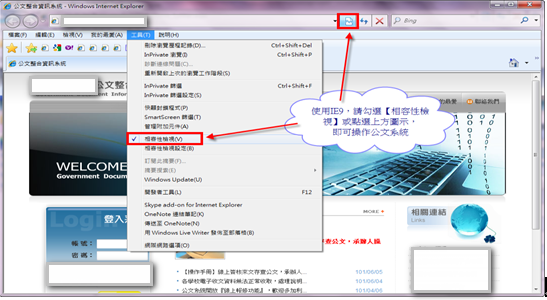 當點選【相容性檢視】後，還是無法正常使用者，則請移除IE9，如下操作步驟。操作步驟：步驟1：關閉所有IE瀏覽器。步驟2：開始→控制台。步驟3：點選【程式集】。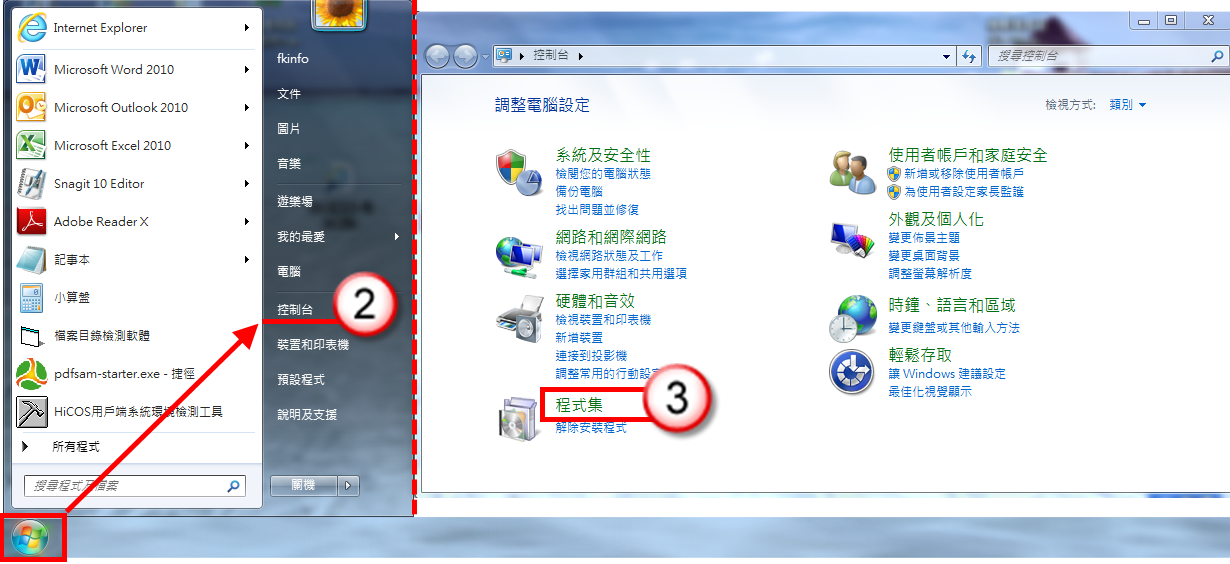 步驟4：點選【檢視已安裝的更新】。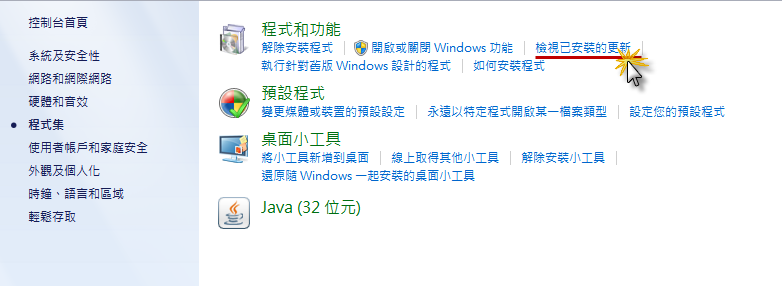 步驟5：點選【Windows Intemet Explorer9】，按【移除】。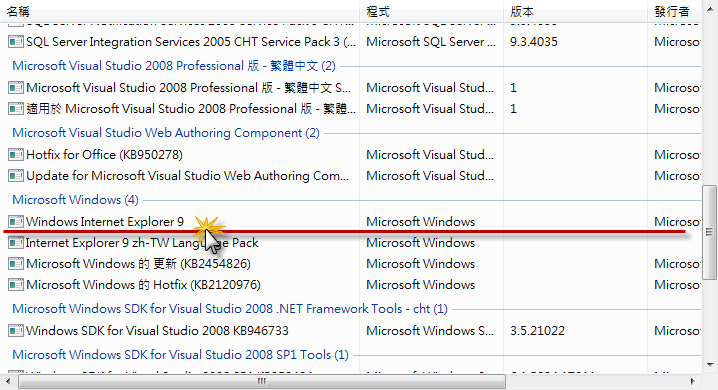 步驟7：按【是】即可解除安裝更新。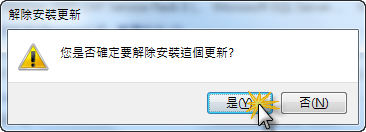 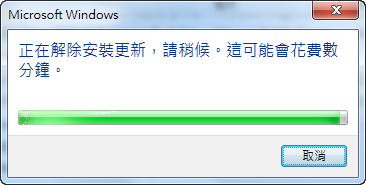 步驟8：按【立刻重新開機】。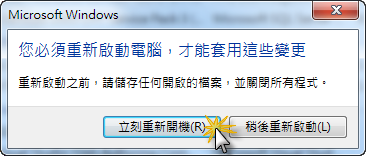 步驟9：重新開機後，即回復為IE8。(四)如何確認系統環境是否設定正確？【功能說明】提供系統環境檢測，已利系統操作。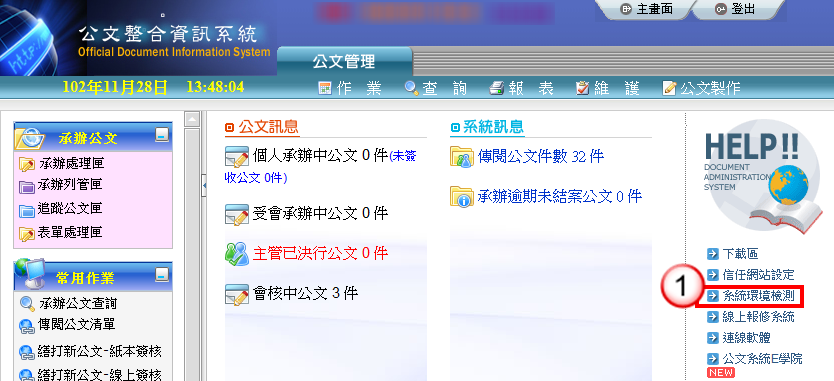 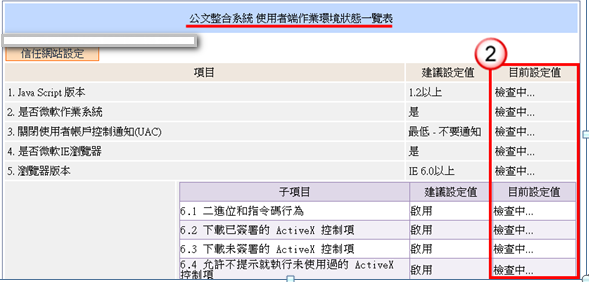 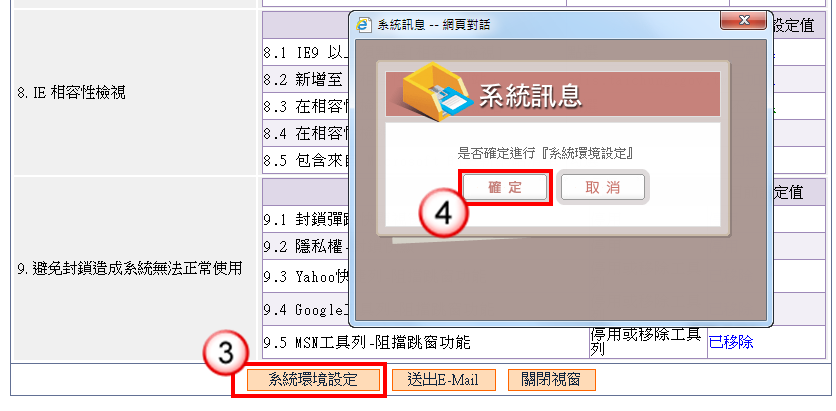 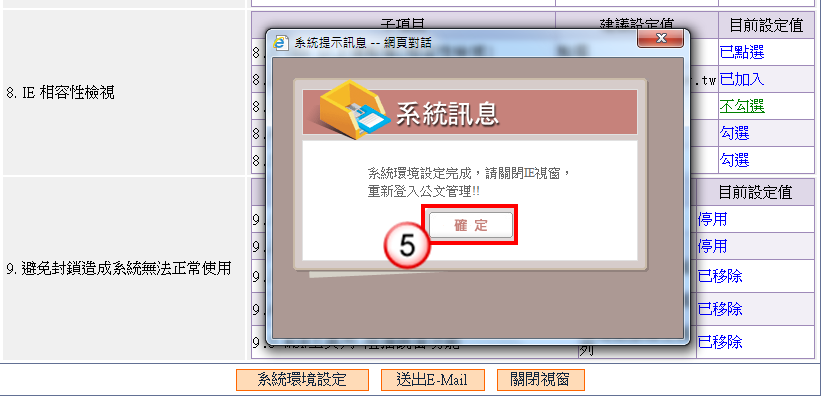 操作步驟登入公文整合資訊系統後，於右方相關連結選單，點選【系統環境檢測】。開啟【公文整合系統 使用者端作業環境狀態一覽表】，即會進行系統環境檢測。若尚有未環境設定完成，可點選【系統環境設定】。點選【確定】即會開始進行系統環境設定。設定完成後點選【確定】並將IE關閉重新開啟，即完成系統環境設定。(五)安裝公文製作系統【功能說明】提供安裝公文製作系統，以利承辦人可進行公文製作。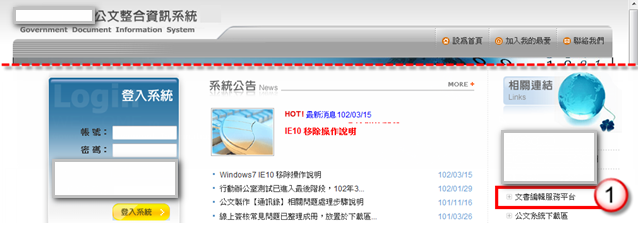 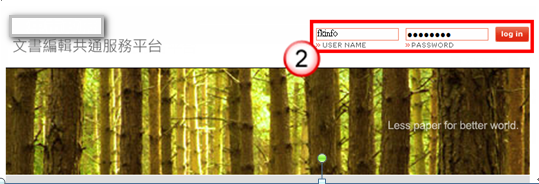 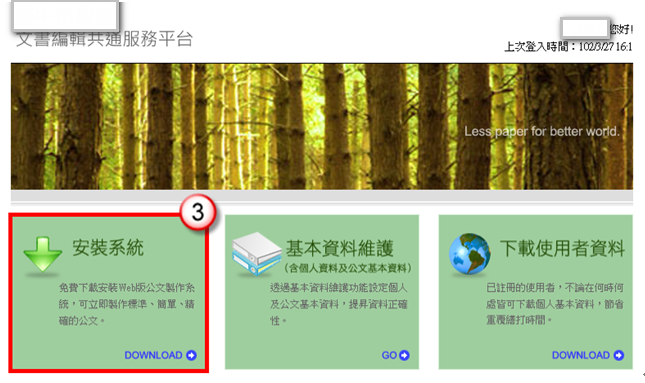 操作步驟登入公文整合資訊系統網址http://odis.matsu.gov.tw於相關連結選單，點選【文書編輯服務平台】。輸入帳號、密碼，點選【log in】即可。＊註：忘記密碼，請聯絡機關系統維護人員修改密碼。點選【安裝系統】。※安裝此軟體，安裝成功後，於電腦桌面上會有「文書編輯-公文製作」捷徑，完成安裝後請進行公文製作基本資料設定。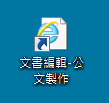 (六)設定公文製作基本資料【功能說明】提供設定公文製作基本資料，以利公文製作時減少相同資料重覆繕打。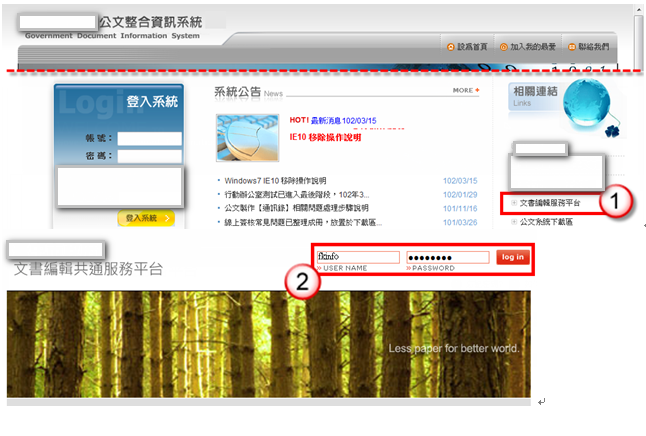 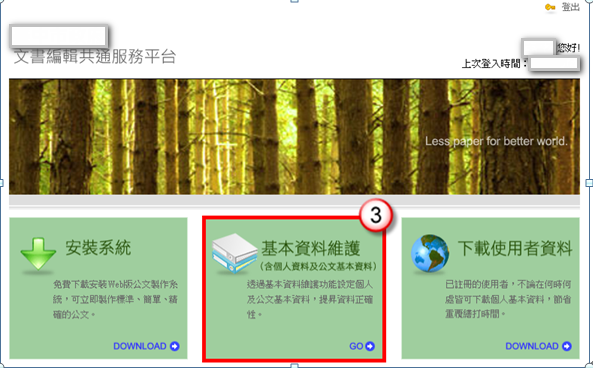 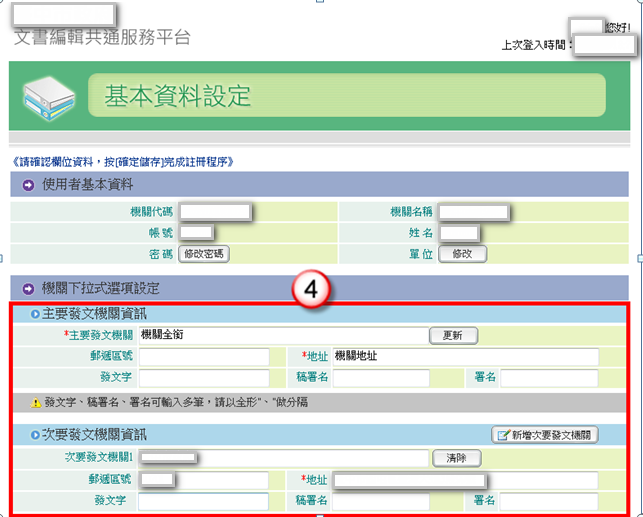 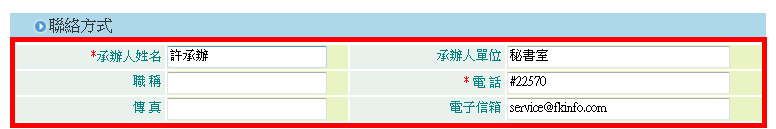 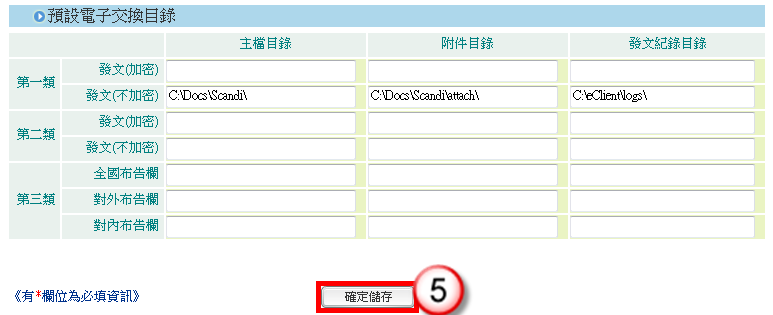 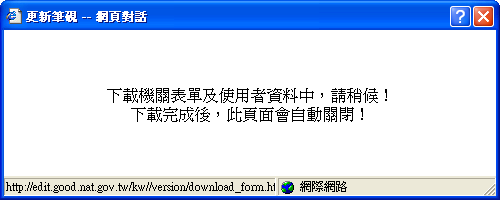 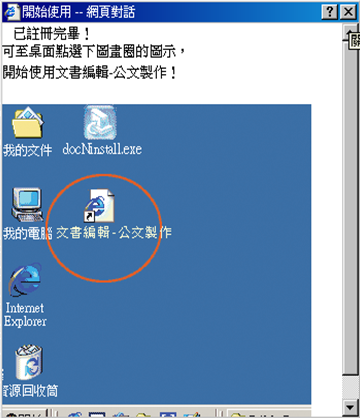 操作步驟登入公文整合資訊系統網址http://odis.matsu.gov.tw於相關連結選單，點選【文書編輯服務平台】。輸入帳號、密碼，按【login】，登入文書編輯服務平台。點選【基本資料維護】。輸入使用者資料及設定發文資訊。※『基本資料維護』，主要輸入欄位有：1.主要、次要發文機關資訊－>輸入主/次要發文機關、郵遞區號、地址、發文字、稿署名。2.聯絡方式－>輸入承辦人姓名、承辦人單位、職稱、電話、傳真、電子信箱等欄位資料。按【確定儲存】鈕，即可下載個人資料至個人使用之電腦。出現「已註冊完畢」網頁對話框，即下載成功。 (七)如何確認筆硯安裝是否正確？【說明】若控制台＼新增移除程式內有2各『文書編輯-公文製作系統』或該程式大小非98.5MB即屬異常。操作步驟：步驟1：開始→控制台。步驟2：點選【程式集】＼解除安裝程式。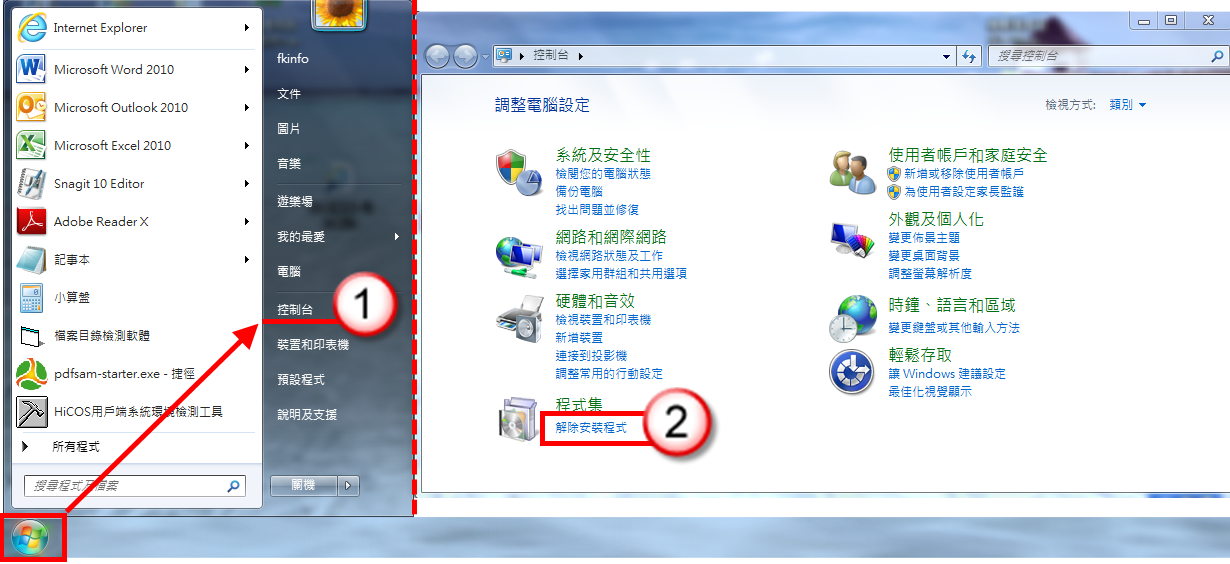 步驟3：於解除安裝或變更程式中查看即可。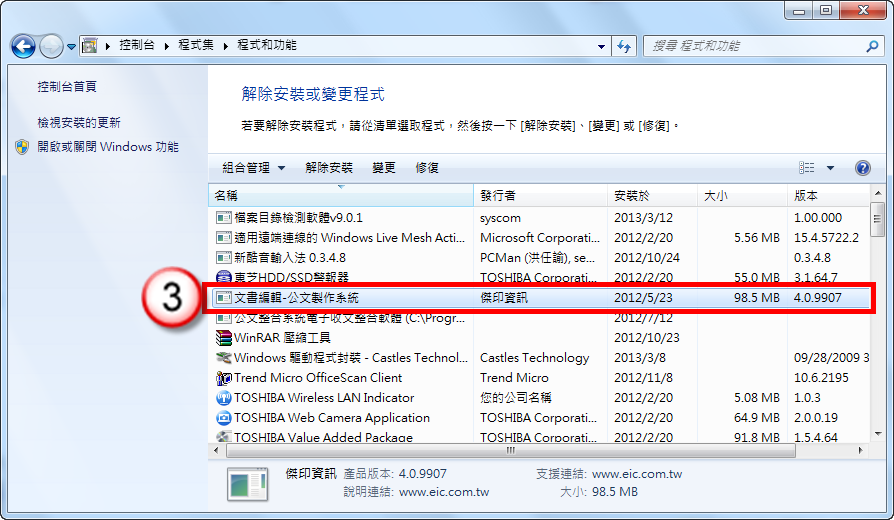 ※註：若需重新安裝『文書編輯-公文製作』，請於移除後安裝前，將C:\eic資料夾更名為eicx，再執行安裝動作。(八)如確認筆硯版本？傳送公文時出現訊息：請確認您的筆硯版本是否為最新版？如何將筆硯更新至最新版？【說明】目前市府之筆硯版本為4.0.99.51，若非此版本則線上簽核公文傳送時會出現錯誤。欲查看筆硯版本請先開啟一份文稿，並將滑鼠移至視窗右下角點選版本處，若版本非4.099-32，可手動更新。操作步驟：˙刪除C:\eic目錄中的version資料夾、及C:\eic\docnet目錄中的user資料夾。˙再至文書平台重新下載使用者資料即可。˙開啟公文製作確認右下方版本為4.0.99-51。(九)開啟筆硯速度緩慢如何處理？【說明】發生開啟筆硯緩慢時，可刪除瀏覽器之暫存檔，加快筆硯開啟速度。各作業系統之刪除路徑如下：win7、vista路徑：C:\使用者\[使用者帳號]\AppData\Local\Temp或C:\使用者\Administrator\AppData\Local\TempXP路徑：C:\Documents and Settings\[使用者帳號]\Local Settings\Temp※註：若無法找到Temp資料匣，請將資料匣選項設定為顯示即可(如圖所示)。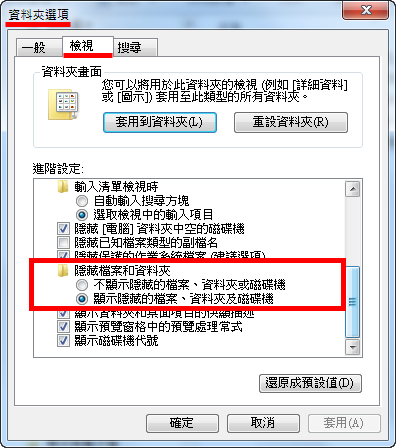 (十)執行Web版公文製作系統，出現「Runtime Error!」的訊息?答：因Web版公文製作系統中的通訊錄檔案已損毀，必須修復檔案，最簡單的判別方式就是之前使用都正常，但今天開啟時就出現此訊息。步驟1：確認Web版公文製作系統與其他系統視窗已先關閉步驟2：至正常可執行的電腦中複製c:/eic/adbook/的資料夾步驟3：至有問題電腦覆蓋原檔步驟4：重新開啟Web版公文製作系統。(十一)從整合系統登入後，點選「繕打新公文」出現「Fatal Error:CONFIG物件建立失敗：系統呼叫未傳入正確的組態參數，請聯絡系統管理員At」的訊息？答：此問題主要發生在作業系統為Windows 7及Windows Vista，這2個作業系統必須要進行相關的安全性設定，並重新開機後才可正常使用。請參考「三、安裝公文製作系統前需要進行哪些系統與IE安全性設定呢?」中，Windows 7及Windows Vista的相關設定說明。(十二)公文製作系統，點選開啟新檔或是開啟舊檔出現「一個跳窗已封鎖」的訊息？答：這是因為您安裝了某些網站的搜尋工具所致，而這些搜尋工具都會有阻擋跳窗的功能，例如Yahoo、Google、MSN等工具，而在進行開啟新檔或是舊檔時，系統會跳出選擇視窗讓您點選，這些工具就會將系統所跳出的選擇視窗當成一般的廣告視窗阻擋，導致無法開啟檔案，解決辦法就是將其阻擋功能關閉，或是至「控制台」中將該搜尋工具移除後，關閉所有視窗再重新開啟Web版公文製作系統，即可正常使用開啟新、舊檔。(十三)由公文整合資訊系統無法正常開啟筆硯？答：因IE瀏覽器異常導致，可使用IE重設功能來進行修復。操作步驟：步驟1：請關閉所有網頁。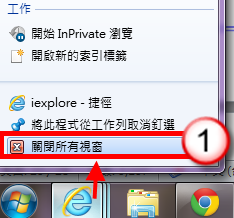 步驟2：進入控制台點選【網路和網際網路】。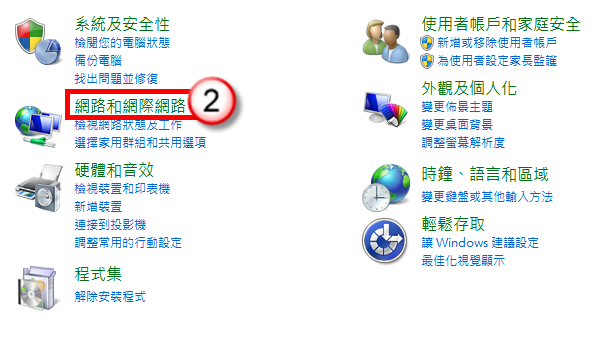 步驟3：點選【網際網路選項】。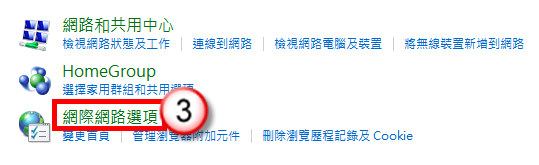 步驟4：點選【進階】選項。步驟5：按【重設】開始進行IE環境重新設定。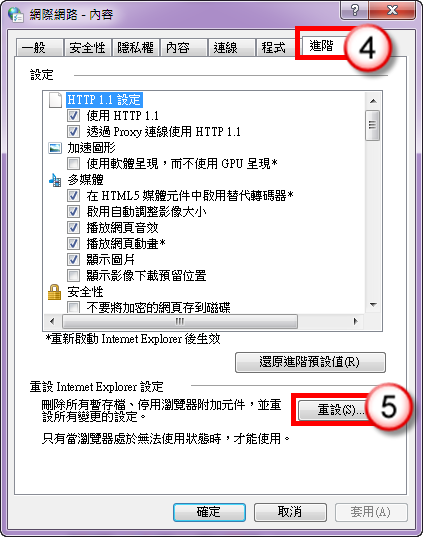 步驟6：勾選【刪除個人設定】。步驟7：點選【重設】即可開始執行IE重設。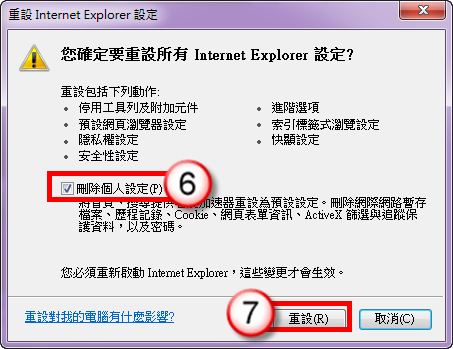 步驟8：重設完成後點選【關閉】即可完成設定。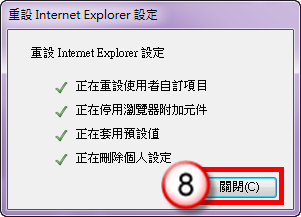 	※註：IE重設後，請依照「三、安裝公文製作系統前需要進行哪些系統與IE安全性設定呢?」重新設定IE相關環境。(十四)公文整合資訊系統的公告視窗無法關閉？答：因網頁縮放比例較大無法顯示關閉視窗按鈕，可至IE瀏覽器點選網頁／縮放，調整網頁視窗顯示比例。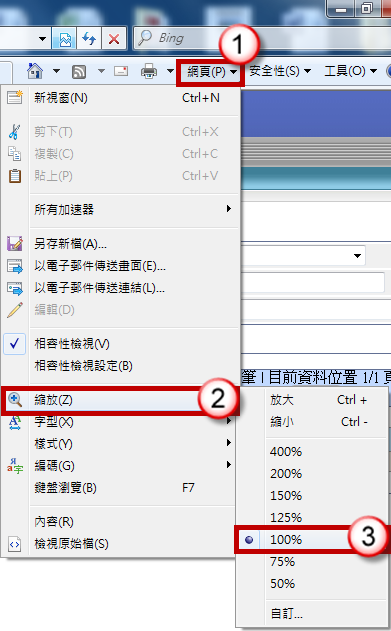 (十五)使用自然人憑證登入系統，出現「無法起始IC卡密碼模組」？1.安裝Hicos卡片管理工具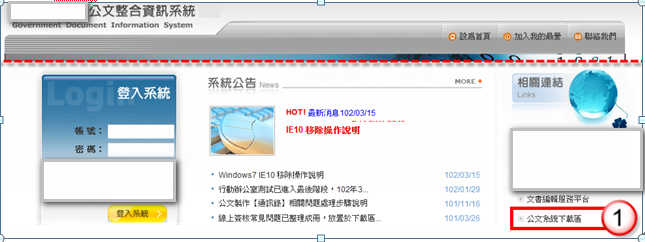 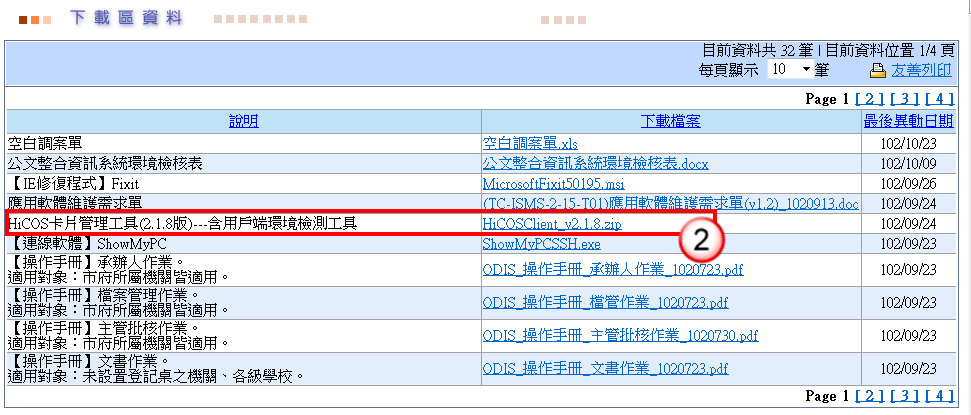 操作步驟登入公文整合資訊系統網址http://odis.matsu.gov.tw於相關連結選單，點選【公文系統下載區】。點選【Hicos卡片管理工具】下載、安裝即可。2.檢測讀卡機／憑證卡是否正常運作？答：環境檢測，可使用「HiCOS用戶端系統環境檢測工具」進行檢測。步驟1：於開始／所有程式中找到「HiCOS PKI Smart Card」資料匣，並點選「HiCOS用戶端系統環境檢測工具」。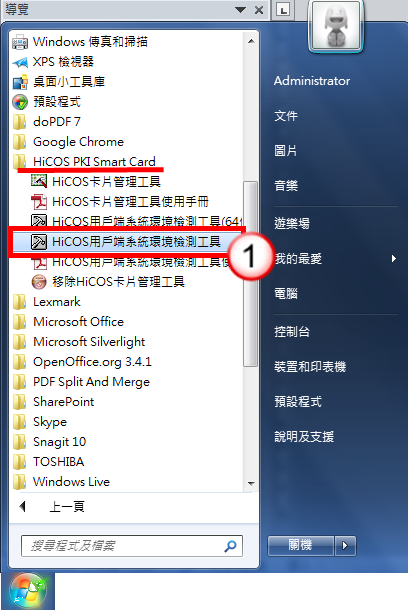 步驟2：插入憑證，點選【確定】即可進行下一步。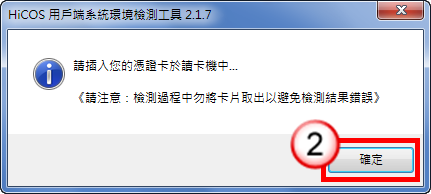 步驟3：點選【開始測試】即可開始測試環境。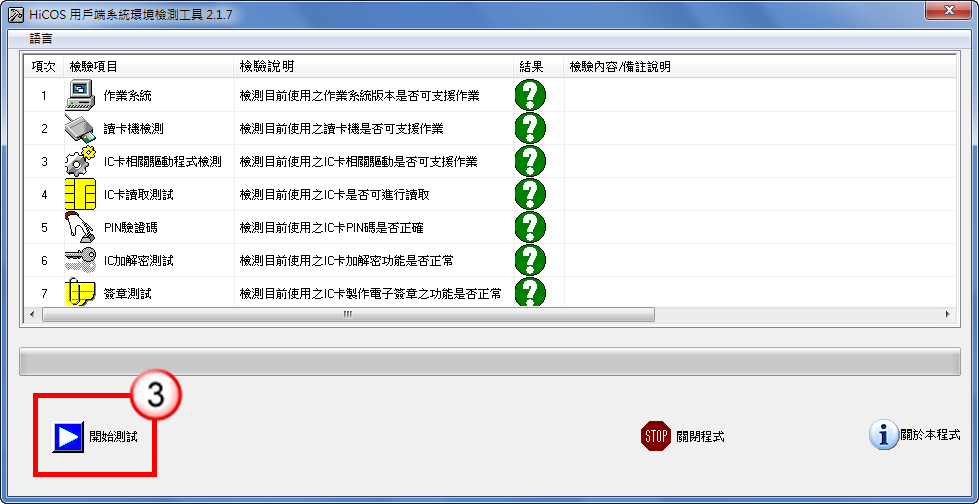 步驟4：若檢測結果全部通過，請將卡片拔出並清潔晶片卡後重新插入使用。或是重新安裝Hicos管理工具。即可重新使用憑證作業。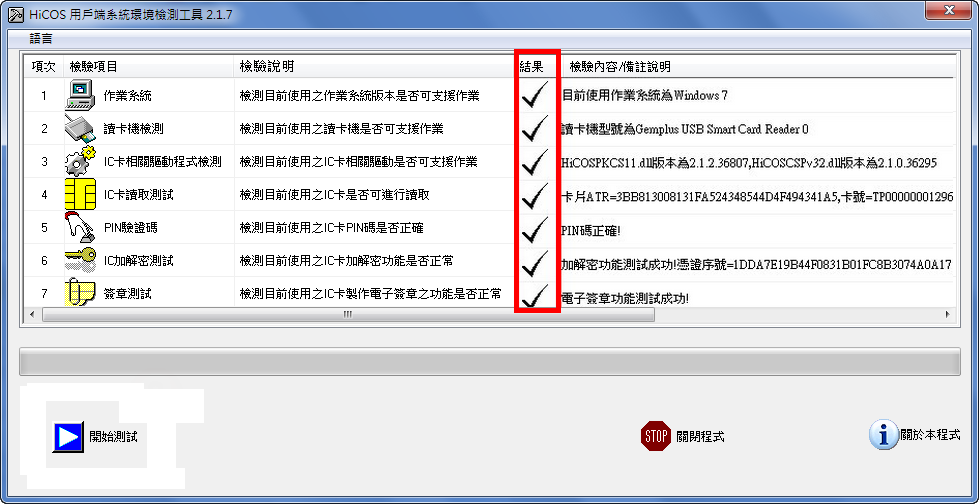 ※註：若出現「請插入智慧卡」訊息，請確認下列事項：1.確認讀卡機是否安裝成功，可從個人電腦裡選擇『開始／控制台／系統／硬體／裝置管理員』，確認是否有『智慧卡讀取裝置(或Smart card reader)』，查看裝置是否有問號或驚嘆號，如有則表示未安裝成功，請您將此裝置移除後再重新安裝驅動程式。2.依照各種形式讀卡機使用說明，確認燈號是否正常。3.讀卡機／憑證卡檢測通過仍無法登入？答：更新使用者端電腦的元件：eicsecure.cab即可。相關處理步驟如下：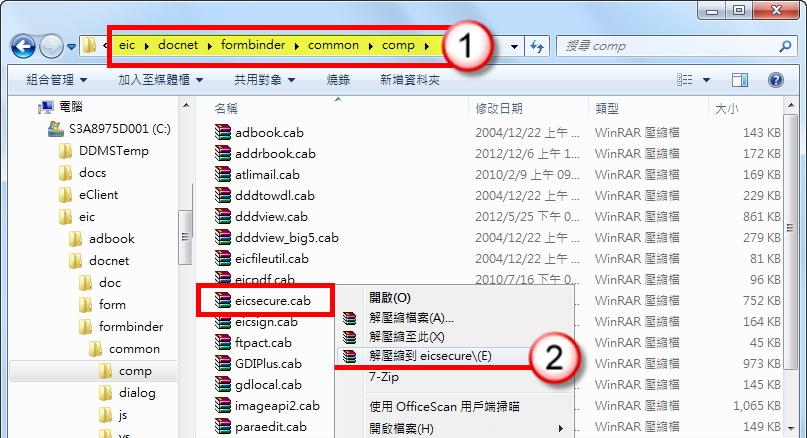 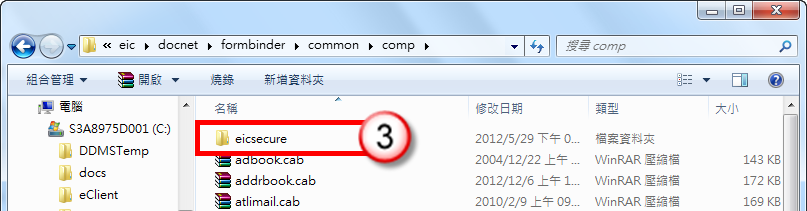 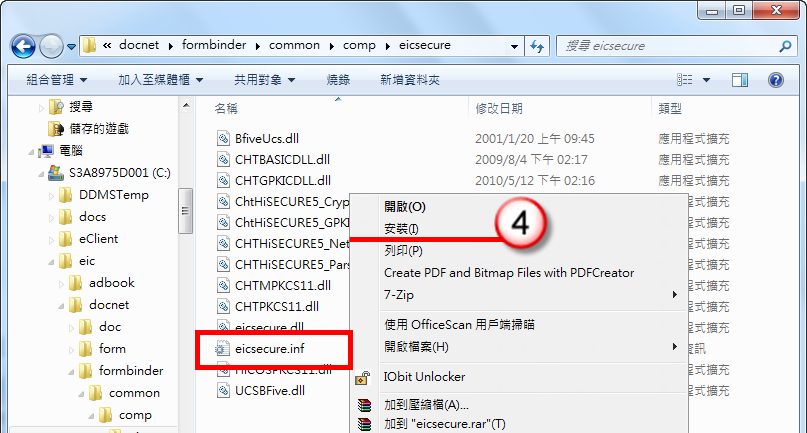 操作步驟進入到C:\eic\docnet\formbinder\common\comp。於eicsecure壓縮檔點擊滑鼠右鍵，點選【解壓縮到eicsecure】。解壓縮完成後，在此資料匣點選進入eicsecure資料匣中。找尋副檔名為eicsecure.inf的檔案，於檔案點擊滑鼠右鍵，執行安裝即可。二、總收發文作業(一)安裝電子交換整合程式【功能說明】提供與eClient進行電子收文整合，以利將電子收傳送至公文整合資訊系統。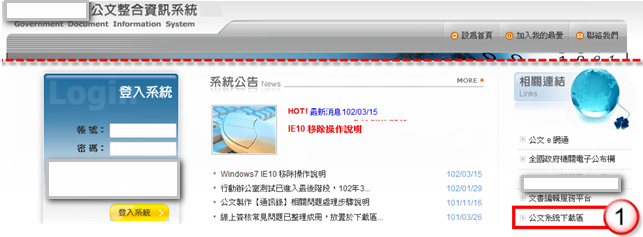 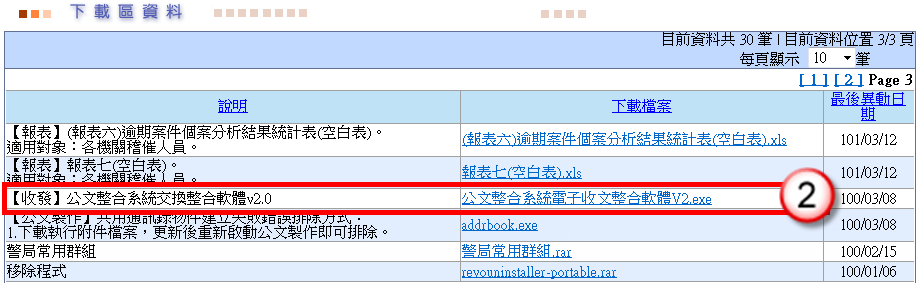 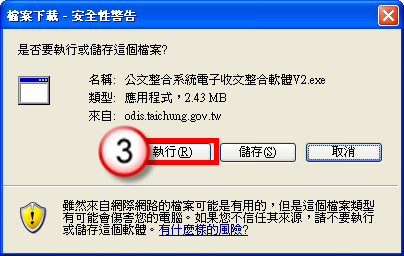 操作步驟登入公文整合資訊系統網址http://odis.matsu.gov.tw於相關連結選單，點選【公文系統下載區】。點選【公文整合系統電子收文整合軟體V2.exe】。安裝此軟體。※請將此軟體放置啟動區，以利每天電腦開機後可自動啟動。(二)設定電子收發文目錄設定【功能說明】提供電子收文目錄設定，以利將電子收傳送至公文整合資訊系統。※收文之目錄請與eClien收文交換目錄設定相同路徑。※設定收文之目錄請勿使用複製方式，請透過公文整合系統電子收文整合軟體瀏覽功能設定電子收文路徑。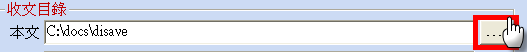 eClient-收文設定公文整合系統電子收文整合軟體畫面 eClient收文交換目錄設定畫面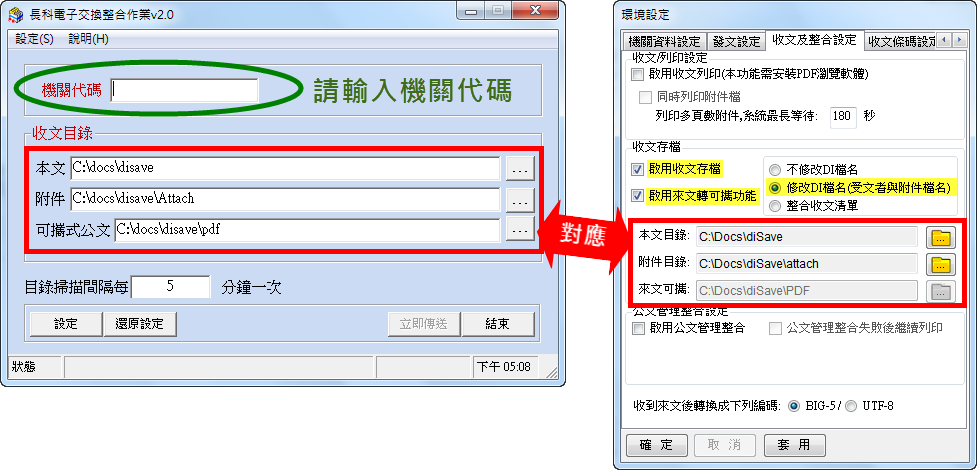 eClient-發文設定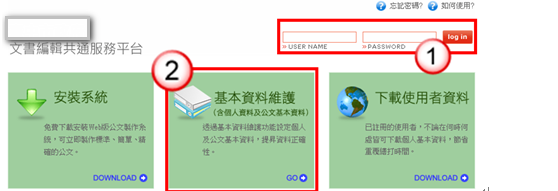 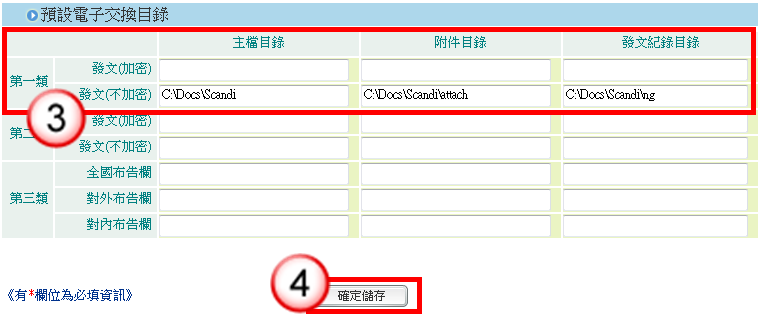 筆硯交換目錄設定畫面						 		 eClient收文交換目錄設定畫面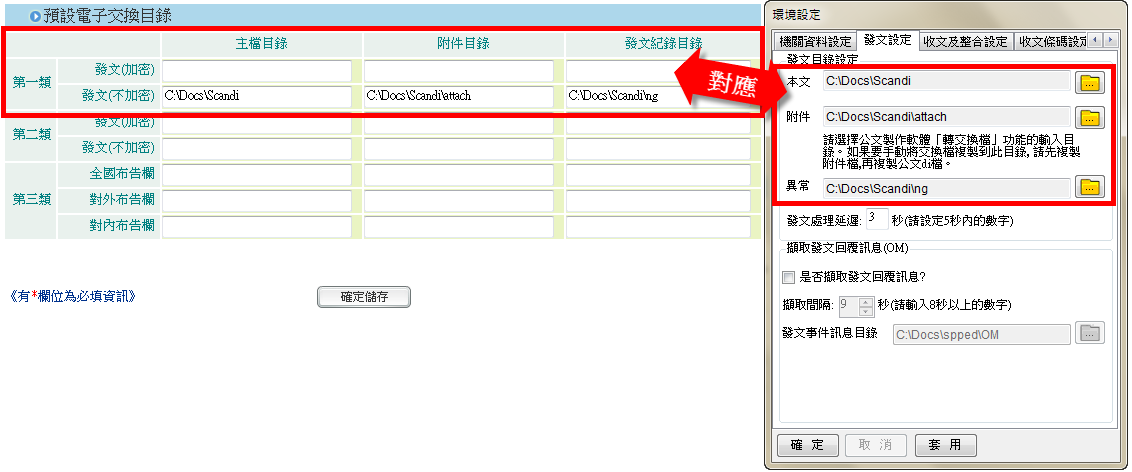 三、承辦人作業(一)線上簽核公文批核軌跡列印操作步驟【功能說明】提供承辦人將線上簽核公文批核軌跡相關資料進行列印。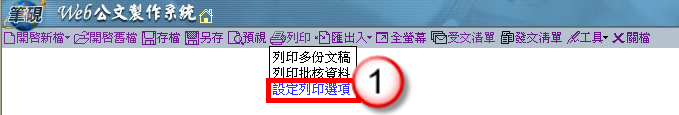 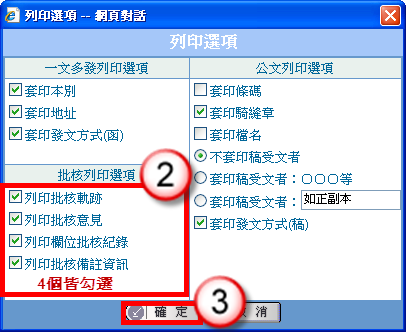 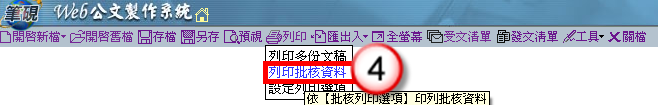  操作步驟開啟欲轉列印批核軌跡之公文稿，點【設定列印選項】。批核列印選項相關功能皆勾選。按【確定】鈕。點【列印批核資料】，即可將線上簽核公文批核資料進行列印。(二)線上簽核公文傳送出現【簽章儲存，系統偵測不到憑證卡！】？【說明】因筆硯部分元件未安裝，導致無法傳送公文。更新使用者端電腦的元件：eicsecure.cab即可。相關處理步驟如下：操作步驟進入到C:\eic\docnet\formbinder\common\comp。於eicsecure壓縮檔點擊滑鼠右鍵，點選【解壓縮到eicsecure】。解壓縮完成後，在此資料匣點選進入eicsecure資料匣中。找尋副檔名為eicsecure.inf的檔案，於檔案點擊滑鼠右鍵，執行安裝即可。(三)線上簽核公文開啟筆硯後來文文稿空白？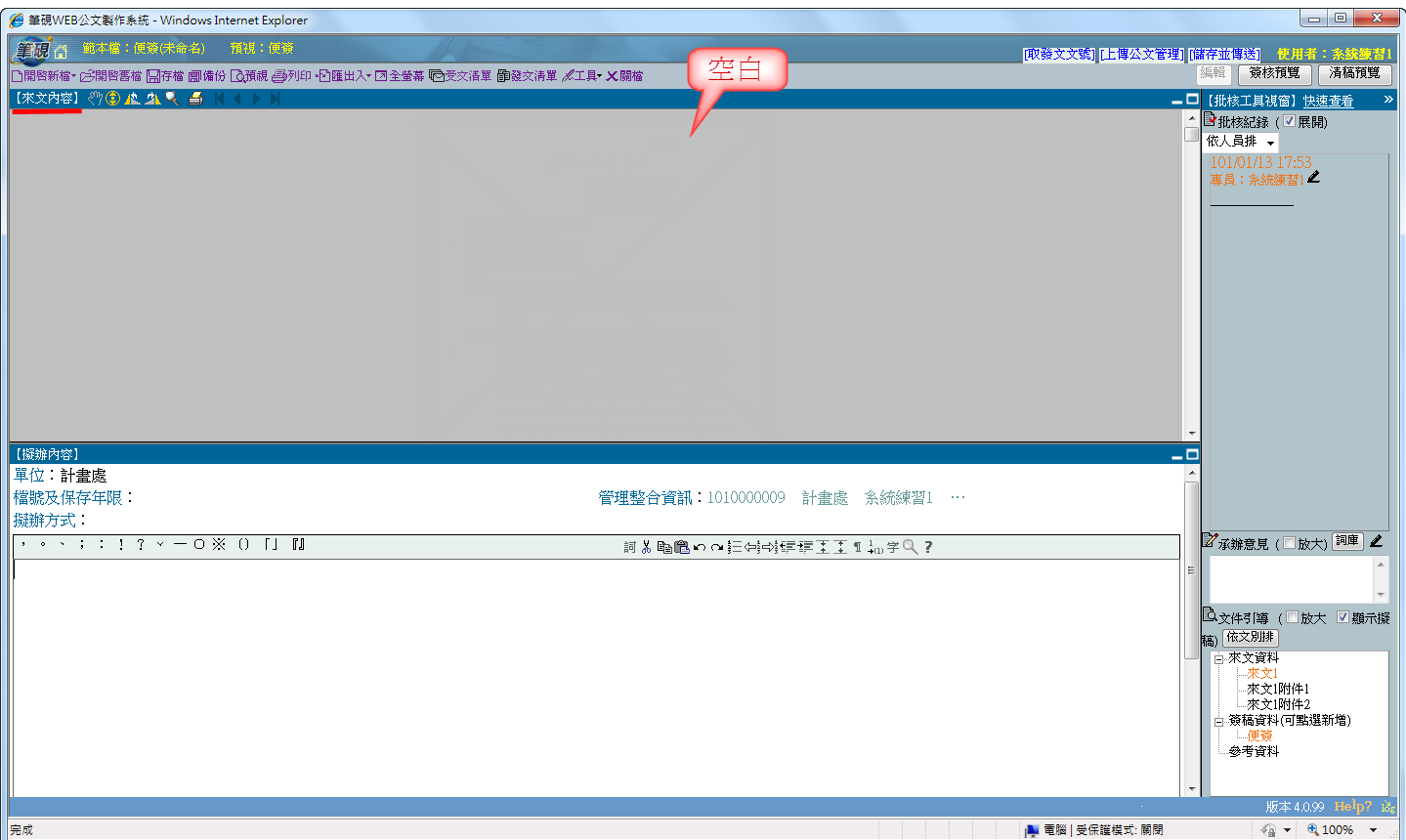 【說明】因筆硯部分元件未安裝，導致無法傳送公文。更新使用者端電腦的元件：dddview及imageapi2即可。相關處理步驟如下：操作步驟進入到C:\eic\docnet\formbinder\common\comp。
找尋dddview及imageapi2壓縮檔，其餘操作步驟請參照P3步驟（2）-（4）。於dddview及imageapi2壓縮檔點擊滑鼠右鍵，點選【解壓縮到dddview】及【解壓縮到imageapi2】。解壓縮完成後，在此資料匣點選進入dddview及imageapi2資料匣中。找尋副檔名為dddview.inf及imageapi2.inf的檔案，於檔案點擊滑鼠右鍵，執行安裝即可。(四)線上簽核公文轉紙本簽核操作步驟【說明】承辦人員可依據公文辦理情況，將線上簽核公文轉為紙本簽核公文，相關處理步驟如下：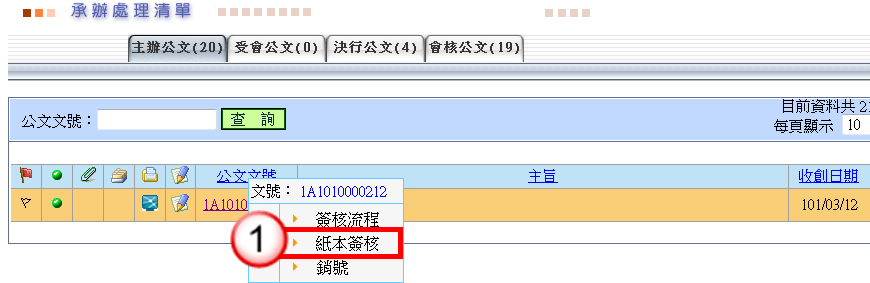 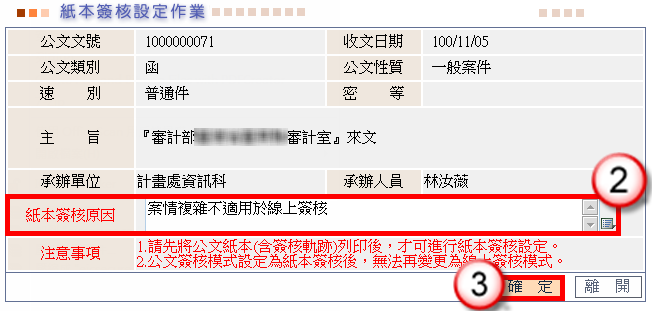 操作步驟於欲轉紙本簽核之公文文號點【紙本簽核】。輸入紙本簽核原因。按【確定】鈕即可。※執行轉紙本簽核前請先列印公文簽核軌跡列，詳細步驟請參閱常見問題承辦人作業(一) 線上簽核公文批核軌跡列印操作步驟。(五)承辦人如何自存線上簽核公文文稿？【說明】線上簽核公文結案後，若要留存文稿，可轉存為PDF檔案。請先至公文整合資訊系統首頁右方之下載區下載並安裝軟體：dopdf。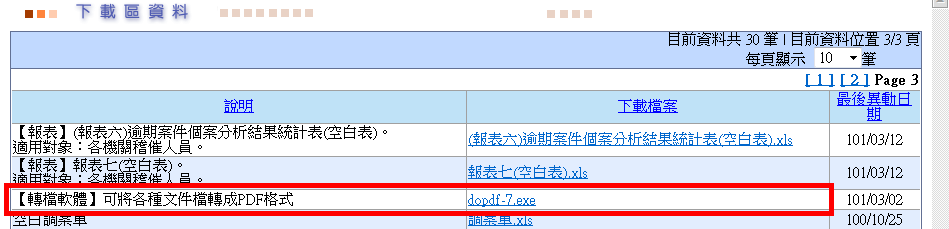 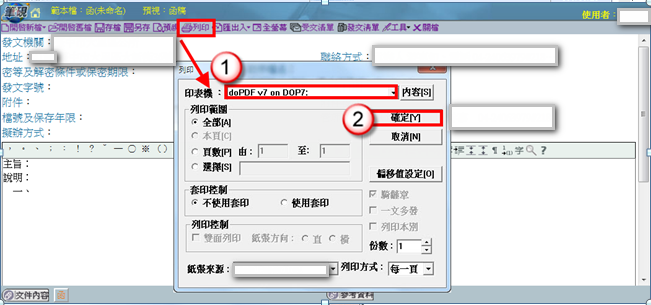 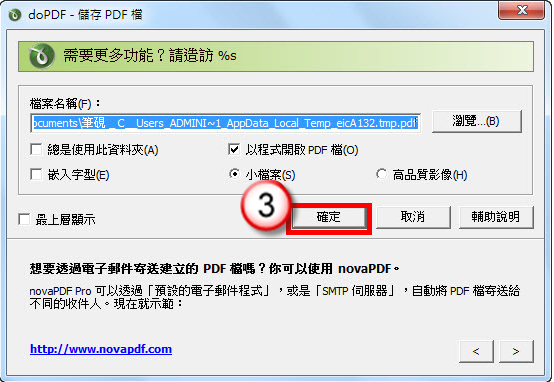 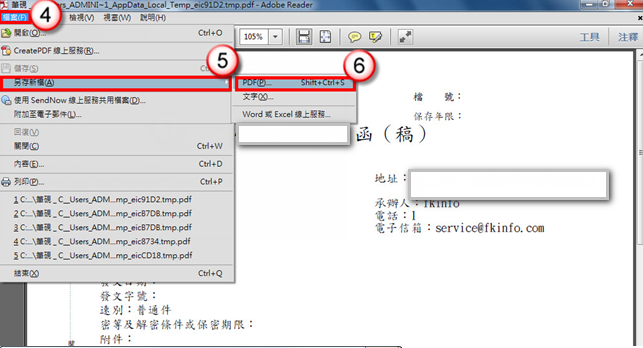 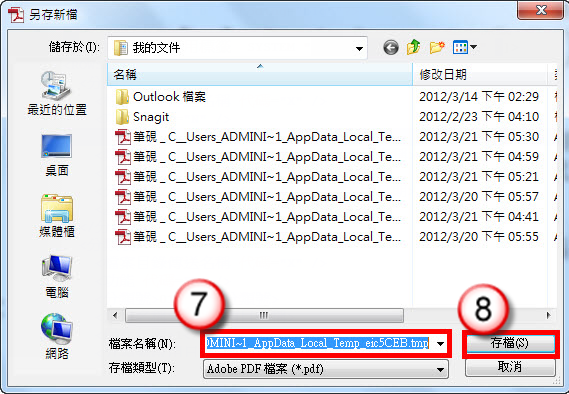 操作步驟確認印表機名稱是否為此名稱。確認此印表機名稱後，點選確定。點選確定自動轉存PDF檔並開啟該PDF檔點選檔案。選擇另存新檔。選擇格式為PDF。選擇欲修改之檔名。點選存檔即可完成存檔流程。(六)上傳公文管理出現「整合系統訊息：文號錯誤!」或「整合系統訊息：請先輸入文號，再上傳公文管理系統」。答：發文字號為空白導致，請填入公文文號即可上傳成功。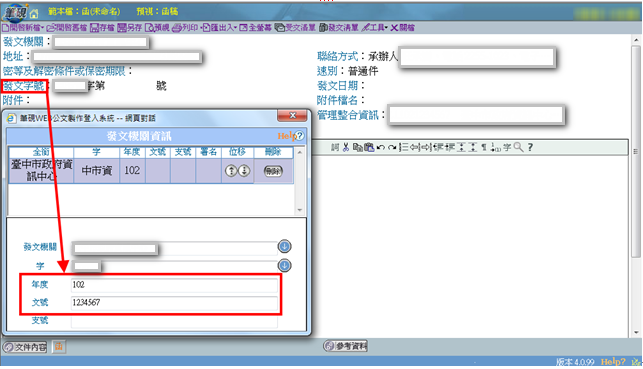 (七)上傳公文管理出現「整合系統訊息：發文機關錯誤!」。答：為管理整合資訊未帶入公文文號導致。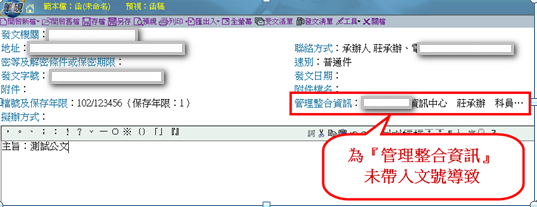 紙本簽核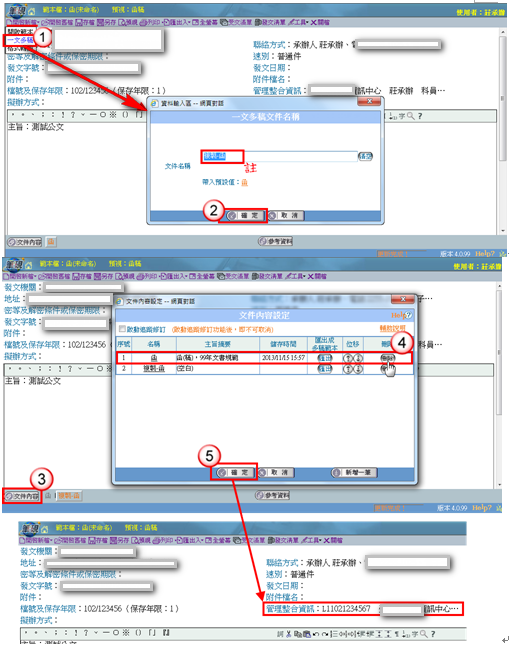 操作步驟於開啟新檔選擇【一文多稿】。即會開啟一文多稿文件名稱，點選【確定】。註：可將『複製-』刪除。點選【文件內容】。點選【刪除】，刪除舊文稿資訊。點選【確定】，新增文稿管理整合資訊欄位即會帶入公文文號。線上簽核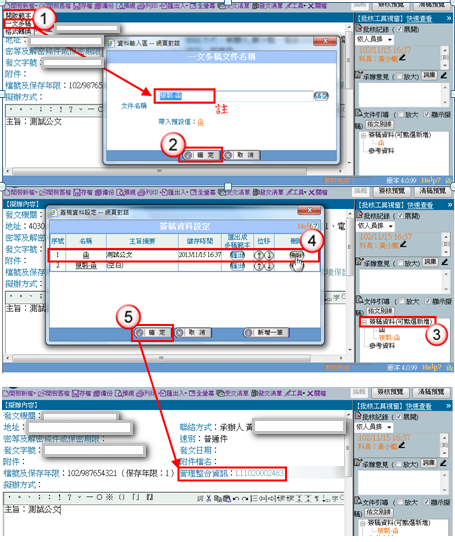 操作步驟於開啟新檔選擇【一文多稿】。即會開啟一文多稿文件名稱，點選【確定】。註：可將『複製-』刪除。點選【簽稿資料（可點選新增）】。點選【刪除】，刪除舊文稿資訊。點選【確定】，新增文稿管理整合資訊欄位即會帶入公文文號。